                                                                           Escola Municipal de Educação Básica Augustinho Marcon                                                                           Catanduvas(SC), Agosto de 2020.                                                                           Diretora: Tatiana M. B. Menegat.                                                                                                                                                                                                  Assessora Técnica-Pedagógica: Maristela Apª. B. Baraúna.                                                                           Assessora Técnica-Administrativa: Margarete P. Dutra.                                                                                                                                                              Professora: Jaqueline Demartini                                                                            3º anoAtividade de Inglês- 3º ano – 17/08 a 21/08Catanduvas, August 20th 2020Today is ThursdayFoods - AlimentosObserve e leia com atenção o nome dos Foods – alimentos – e das Drinks – bebidas – em Inglês.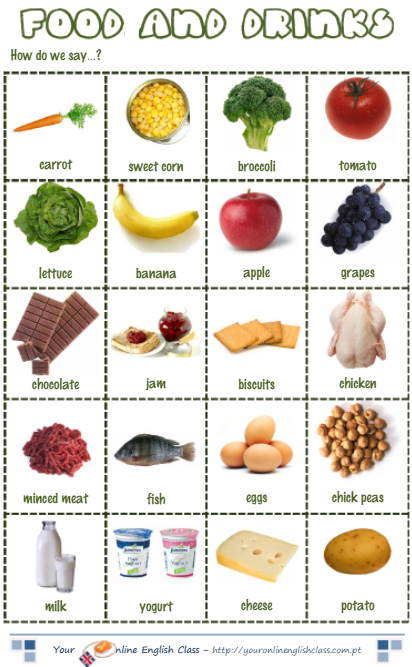 Vamos ouvir e cantar uma música sobre os alimentos - foods!Learn Foods Vocabulary:  https://www.youtube.com/watch?v=5X-8vI-_hmQFood Song for Kids: https://www.youtube.com/watch?v=nqwxYlix7FwATIVIDADE 1 – Ligue o nome do alimento e da bebida em inglês com a figura correta.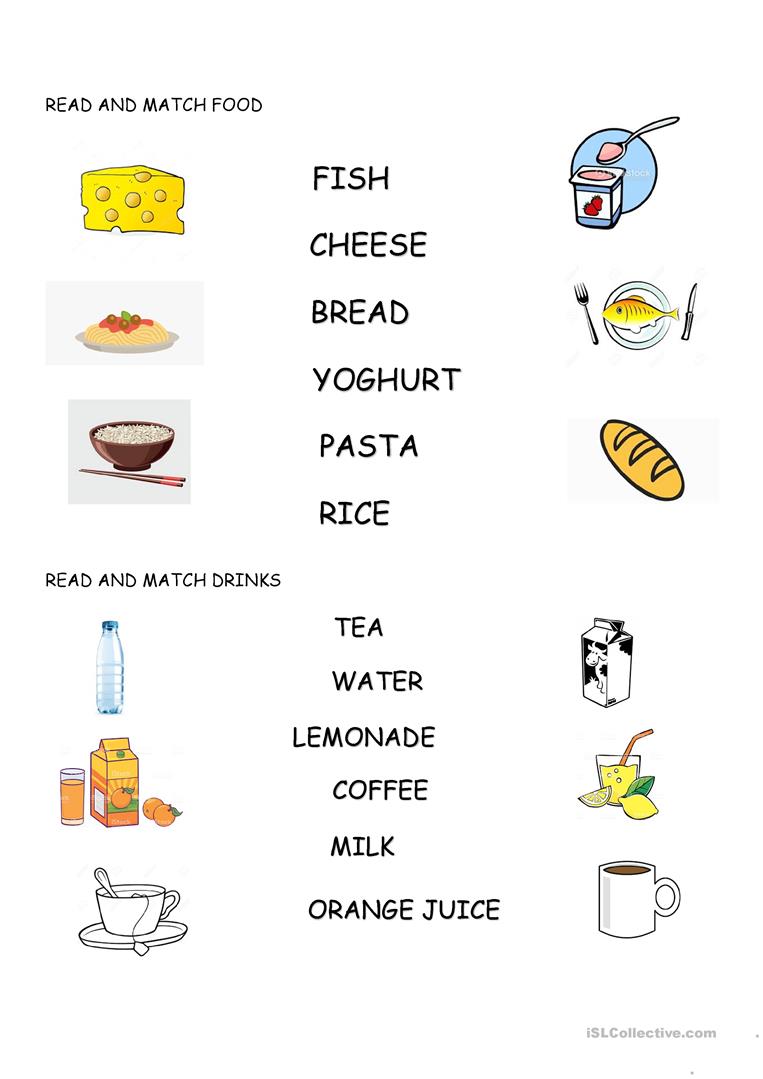 